Федеральное государственное бюджетное образовательное учреждение высшего образования «Пензенский государственный университет»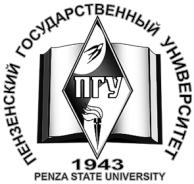 (ФГБОУ ВО «ПГУ»)Юридический факультетФилософия и социальные коммуникацииУТВЕРЖДЕНАРешением ученого советауниверситетапротокол № 7 от 30 марта 2017 г.ПРОГРАММА РАЗВИТИЯкафедры «Философия и социальные коммуникации»на 2017 – 2021 г.г.ПГУ 2017Цели и задачи программы развития кафедры «Философия и социальные коммуникации»1.1. Главными целями программы являются:обеспечение качества образования, позволяющего выпускнику направления«Реклама и связи с общественностью» быть конкурентоспособным на рынке труда, решать современные задачи общества;повышение уровня и расширение спектра научных исследований в социально-гуманитарной сфере и коммерциализация результатов научной деятельности;создание социокультурной среды для формирования профессиональных и личностных компетенций обучающихся;укрепление положительной общественной репутации кафедры, развитие эффективной системы трудоустройства, карьерного и профессионального роста обучающихся и выпускников направления «Реклама и связи с общественностью»;повышение эффективности организационного, кадрового и финансового менеджмента.1.2. Основными задачами деятельности кафедры являются:развивать и поддерживать инновационную образовательную систему, базирующуюся на передовых результатах научной деятельности и эффективных образовательных технологиях, обеспечивающую подготовку высококвалифицированных кадров, обладающих компетенциями для работы в условиях динамичного развития социально-экономической сферы;поддерживать условия для развития научных исследований в социально-гуманитарной сфере;совершенствовать систему социального партнерства кафедрыс представителями органов власти, образовательными, общественными, научно-исследовательскими и производственными организациями, учреждениями социальной сферы и бизнеса;поддерживать корпоративную культуру, стимулирующую рост творческой инициативы, личностной и профессиональной самореализации работников и обучающихся кафедры;модернизировать процесс трудоустройства выпускников с целью выполнения аккредитационного показателя; поддерживать электронную информационно-образовательную средудля студентов кафедры.Ключевые проекты мероприятий, способствующие достижению целей развития кафедры2.1. Учебно-методическая работа и кадровый составформировать состав ППС в соответствии с аккредитационными требованиями высшей школы;способствовать созданию благоприятных условий для университетского карьерного роста преподавателей кафедры;привлекать в качестве совместителей специалистов-практиков в области рекламы и связей с общественностью с целью выполнения требований ФГОС ВО; способствовать проведению и завершению научных исследований на соискание ученой степени кандидата наук преподавателями кафедры (3 преподавателя), а также на соискание ученой степени доктора наук – преподавателями, имеющими ученую степень кандидата наук (3 преподавателя); регулярно повышать квалификацию профессорско-преподавательского состава на базе ПГУ, в ведущих научных центрах и вузах страны; в целях повышения квалификации ППС кафедры осуществлять анализ дидактических и педагогических действий ППС кафедры в рамках работы учебно-методического объединения кафедры, а также актуализировать и осуществлять анализ успешного опыта деятельности ППС в области педагогики и методики преподавания дисциплин (открытые учебные занятия, мастер-классы, оформление опыта, определение путей его внедрения); способствовать оптимизации работы учебно-вспомогательного персонала кафедры с целью обеспечения эффективного сопровождения функционирования подразделения;систематически актуализировать существующие учебные курсы «Философия», «Логика», «Культурология», «Профессиональная этика и служебный этикет», «Философия и методология научных исследований», «Философские проблемы науки и техники», «История и философия науки», а так же учебные курсы рабочего учебного плана по направлению подготовки «Реклама и связи с общественностью» и учебно-методического обеспечения по реализуемым образовательным программам; ежегодно актуализировать рабочие программы, учебно-методические комплексы, фонды оценочных средств, реализуемых дисциплин учебных планов;подготовить учебные пособия и учебно-методические рекомендации по проведению всех видов учебных занятий (не менее 5 единиц учебной литературы ежегодно);создать электронную базу учебников и учебно-методических материалов с целью более широкого использования мультимедийных и Интернет технологий, дистанционных форм обучения; активизировать системную работу методического семинара кафедры с целью обсуждения инновационных подходов к обучению; организовать обсуждение вопросов по организации самостоятельной работы студента с позиций современных тенденций развития высшей школы.2.2. Научно-исследовательская работаактивизировать научно-исследовательскую работу преподавателей в рамках индивидуальных исследований с выходом на защиту 3 докторских диссертаций и 2 кандидатских диссертаций;активно участвовать в организации и проведении научно-практических, научно-методических семинаров и конференций; мотивировать сотрудников кафедры для выступления с докладами и сообщениями, при условии их опубликования, для участия в международных и общероссийских конференциях по тематике кафедры (Москва, Санкт-Петербург, Пенза и др.); активизировать участие кафедры в грантовой деятельности (не менее 2 коллективных / индивидуальных заявок в год в российские научные фонды); оптимизировать работу с представителями работодателя по заключению хоздоговоров на реализацию актуальных тематик;активизировать издательскую деятельность кафедры за счёт публикаций коллективных монографий (1 раз в два года), статей в ведущих рецензируемых и зарубежных научных изданиях (не менее 2 статей на единицу ППС в год); проводить конференции (не менее 2 в год), семинары и круглые столы попроблемам развития рекламы и связей с общественностью и другим социально-гуманитарным направлениям.2.3. Профориентационная работаучаствовать в программе университета по проведению «Университетских суббот» для абитуриентов;продолжить и усилить работу со школами Пензы и Пензенской области с участием преподавателей и студентов кафедры, знакомя школьников сусловиями обучения в Пензенском государственном университете, характером специальности(бакалавр по рекламе и связям с общественностью),особенностями профессиональнойдеятельности и др.2.4. Работа по трудоустройству выпускниковусилить практическую направленность в подготовке студентов всех уровней черезболее эффективное использование связей кафедры с организациями, сферой деятельности которых является реклама и связи с общественностью;практиковать проведение занятий, форумов, круглых столов сучастием практических работников и консультантов, в том числе используясвязи с выпускниками прошлых лет;проводить регулярные маркетинговые исследования рынка труда и образовательных услуг для эффективногосодействия трудоустройству и мониторинга занятости выпускников всехуровней образования;установить долгосрочное сотрудничество с представителямибизнеса профильного направления для обеспечения дальнейшеготрудоустройства выпускников.2.5. Международная деятельностьактивизировать участиепреподавателей кафедры в работе международных конференций и публикацию научных работ в международных изданиях;поддерживать изучение английского языка преподавателями кафедры, увеличить число преподавателей, осваивающих и совершенствующих английский язык;обеспечить не менее одной зарубежной публикации в год на иностранном языке преподавателями кафедры.2.6. Научно-исследовательская работа студентовразвивать мотивацию и участие обучающихся в НИРС,активизировать студенческое сообщество к участию в научно-исследовательской работе (конференции, круглые столы, семинары и т.п.) кафедры и университета в целом;активно участвовать в организации и проведении ежегодных студенческих научных конференций и форумов; привлекать студентов к грантовой и публикационной деятельности;обеспечить условия для их участия в конкурсах студенческих научных работ, в олимпиадах (областных, зональных, общероссийских) по гуманитарным наукам;подготовить на вузовский и межвузовский конкурсы выпускныхквалификационных работ до пяти исследовательских проектов от студентов;активно привлекать студентов и аспирантов всех направлений иформ обучения к комплексному участию в НИРС;совершенствовать работу постояннодействующихнаучным кружков;готовить не менее 10 студентов к участию в различных научно-исследовательских мероприятиях внутри Пензенского государственного университета (Фестиваль науки, Конференция ППС и студентов и др.) – ежегодно.готовить не менее 10 студентов к участию в различных научно-исследовательских мероприятиях НИРС внеПензенского государственного университета(конкурс социальной рекламы, фестиваль PR профессия третьего тысячелетия конкурс АКАР «Серебряный меркурий» и др.) – ежегодно;осуществлять сотрудничество по НИРС с вузами Москвы, Санкт Петербурга, Ульяновска и др. городов России на постоянной основе.2.7. Воспитательная работапродолжать работу по формированию у бакалавров и магистров системы нравственных ценностей, морально-этических норм поведения в различных социально-экономических и политических ситуациях (через все формы общения преподавателей кафедры и студентов: чтение лекций, проведение семинаров, консультаций, организацию самостоятельной работы);воспитывать обучающихся как активных личностей, в традициях патриотизма, активной жизненной позиции, с позиции гуманистических ценностей, уважительного отношения ко всем окружающим; формировать профессиональную речевую культуру будущего специалиста в процессе философского и социально-гуманитарного образования, культурологических категорий, культурных концептов; обеспечить участие студентов кафедры в мероприятиях городского, областного, федерального уровня (концерты, фестивали, конкурсы, экспозиции и т.п.); разрабатывать воспитательные мероприятия в соответствии с воспитательными программами ПГУ с целью их реализации;организовывать праздники, творческие вечера, студенческие кружки, факультативы и пр. с целью выявления и организации творчески активных студентов; определения конкретных направлений творческой работы студентов, формирования традиций кафедры;осуществлять активное взаимодействие кафедры со структурными подразделениями университета по воспитанию  обучающихся;включать вопросы воспитательной работы студентов в повестку заседаний кафедры, отражать данное направление в годовом плане работы кафедры и разрабатываемых преподавателями УМК.2.8. Работа по совершенствованию материально-технической базы кафедрыКафедра широко использует материально-техническую базу Университета для интенсификации учебного процесса, внедрения новых технических средств обучения, применения мультимедийных технологий.преподавателям подготовить по всем лекционным занятиям мультимедийное сопровождение, обеспечить сопровождение учебных занятий системой мультимедиапрезентаций;провести ребрендинг фирменного стиля кафедры;участвовать в разработке и реализации программ дополнительного профессионального образованияОсновные показатели развития кафедры «Философия и социальные коммуникации»на 2017 – 2021 г.г.»Ожидаемые результаты реализации программы развития кафедры «Философия и социальные коммуникации»»Программа развития кафедры на 2017 – 2021 г.г. нацелена на следующие конкретные результаты:к 2021 г. Кафедра в составе Университета достигнет:85% уровня качества знаний выпускников понаправлению «Реклама и связи с общественностью» по результатам государственной аттестации;100% согласования тем курсовых работ и ВКР с работодателями;90% уровня трудоустройства выпускников по направлению «Реклама и связи с общественностью»;увеличения до 140 чел. контингента обучающихся студентов всех уровней и форм обучения по направлению «Реклама и связи с общественностью»;соответствия качества подготовки выпускников потребностям региональной экономики (по результатам проведения мониторинга рынка труда и потребностей региональной экономики);издания учебных пособий по дисциплинам реализуемых ОПОП, не менее 3 ежегодно;сохранение научного рейтинга кафедры и повышения среднего балла рейтинговой оценки деятельности ППС кафедры до 200;увеличения научных публикаций преподавателей по направлению магистратуры до 25 ежегодно;улучшения качества исследований, доведя количество публикаций в зарубежных изданиях, индексируемых иностранными организациями до 4 в год, индексируемых в РИНЦ до 110 - ежегодно;издания монографий (в том числе коллективных) до 4 в год;увеличения востребованности разработок кафедры, выражающихся в росте полученных грантов до 1  в год;увеличения до 3 млн. руб. доходов от НИР, экспертно-аналитических работ и средств, полученных на выполнение НИР по договорам с хоз. субъектами;подготовки к защите 2 кандидатских и 3 докторских диссертаций и ежегодного повышения квалификации ППС, в соответствии с графиком.Заведующий кафедрой                                            ____________________ Н.В. РозенбергПринята на заседании кафедры«Философия и социальные коммуникации»протокол от 06. 03 .2017 № 9СОГЛАСОВАНОДекан Юридического факультета _______________	В.В.ГошулякНачальник УСРиСК__________________ О.И. Беляков№п/пПоказатели/индикаторы, единицы измерения2017г.2018г.2019г.2020г.2021г.ОбразованиеОбразованиеОбразованиеОбразованиеОбразованиеОбразованиеОбразование1.1.Общий контингент студентов, чел1281241251301401.2Количество реализуемых ОПОП ВО, ед.222221.3.Количество программ дополнительного образования, ед.--1111.4.Численность лиц, обучающихся в магистратуре/аспирантуре, чел.9/123/124/225/225/21.5.Доля выпускников, трудоустроившихся по специальности в течение трех лет после окончания университета, %8080858590Наука и инновацииНаука и инновацииНаука и инновацииНаука и инновацииНаука и инновацииНаука и инновацииНаука и инновации2.1.Доля НПР, участвующих в выполнении НИР (НИОКР), %1001001001001002.2.Количество статей, изданных в научной периодике, индексируемой WebofScience/Scopus/Российский индекс цитирования, в российских рецензируемых научных журналах, шт.0/1/901/2/951/3/951/3/1001/3/1102.3.Количество изданных монографий, шт.324342.4.Цитирование публикаций, изданных за последние 5 полных лет в научной периодике, индексируемой WebofScience/Scopus/ РИНЦ, ед.1/2/1001/2/1051/3/1501/3/1502/4/1702.5.Количество защит диссертаций кандидатских/докторских, шт.0/00/11/11/00/12.6Объем финансирования научных исследований и разработок, руб.2млн2млн2,4млн2,6млн3млнМеждународнаядеятельностьМеждународнаядеятельностьМеждународнаядеятельностьМеждународнаядеятельностьМеждународнаядеятельностьМеждународнаядеятельностьМеждународнаядеятельность3.1.Числоиностранныхстудентов, чел.013573.2.Количество международных конференций, симпозиумов, иных мероприятий, организованных факультетом/ кафедрой, ед.222223.3.Количество реализуемых программ академической мобильности студентов и НПР с зарубежными университетами, ед.-----Воспитательная деятельность и социальное сопровождениеВоспитательная деятельность и социальное сопровождениеВоспитательная деятельность и социальное сопровождениеВоспитательная деятельность и социальное сопровождениеВоспитательная деятельность и социальное сопровождениеВоспитательная деятельность и социальное сопровождениеВоспитательная деятельность и социальное сопровождение4.1Количество студентов, участвовавших в фестивалях и конкурсах регионального, всероссийского и международного уровней, чел.15171718204.2Количество студентов, задействованных в работе творческих коллективов, в студенческих отрядах и волонтерских движениях, чел.8101215205.Организационный, кадровый и финансовый менеджмент5.Организационный, кадровый и финансовый менеджмент5.Организационный, кадровый и финансовый менеджмент5.Организационный, кадровый и финансовый менеджмент5.Организационный, кадровый и финансовый менеджмент5.Организационный, кадровый и финансовый менеджмент5.Организационный, кадровый и финансовый менеджмент5.1Средний балл за страницу сайта факультета/кафедры в рейтинге сайтов структурных подразделений университета, балл8590951001005.2Средний балл рейтинговой оценки деятельности ППС кафедры, балл1501601751852005.3Показатель кафедры в рейтинге структурных подразделений университета, место38353028255.4Доля штатного ППС, прошедшего повышение квалификации, профессиональную подготовку, стажировку в общей штатнойчисленности ППС, приведенной к полной ставке %1001001001001005.5.Средний возраст основного (штатного) ППС, лет46434340405.6.Доля штатного ППС, имеющего ученую степенькандидата/доктора наук, в общей штатной численности ППС,приведенной к полной ставке, %8686899292